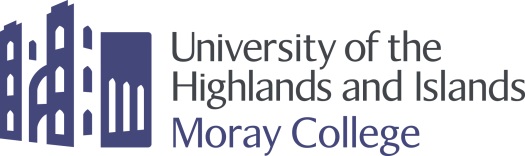 Staff Training Week 22-26 May 2017								Booking Form – Please return your booking form either by email to lorna.topp.moray@uhi.ac.uk by Friday 3 March 2017.Cost – 250 Euro per candidate Candidate information:First name:First name:Surname:Gender: Male/FemaleGender: Male/FemaleDepartment and Position:Email Address:Email Address:University information:Name of Institution:Address of Institution:Address of Institution:ERASMUS Code:Name of Erasmus Co-OrdinatorName of Erasmus Co-OrdinatorEmail Address of Co-ordinator:Email Address of Co-ordinator:Email Address of Co-ordinator:Please list any dietary requirements:Signed:                                                                                                                          Date:Please list any dietary requirements:Signed:                                                                                                                          Date:Please list any dietary requirements:Signed:                                                                                                                          Date:Please list any dietary requirements:Signed:                                                                                                                          Date: